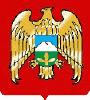 МЕСТНАЯ АДМИНИСТРАЦИЯ ЭЛЬБРУССКОГО МУНИЦИПАЛЬНОГО РАЙОНАКАБАРДИНО-БАЛКАРСКОЙ РЕСПУБЛИКИКЪЭБЭРДЕЙ - БАЛЪКЪЭР РЕСПУБЛИКЭМ И ЭЛЬБРУС МУНИЦИПАЛЬНЭ КУЕЙМ И ЩIЫПIЭ АДМИНИСТРАЦЭМКЪАБАРТЫ-МАЛКЪАР РЕСПУБЛИКАНЫ ЭЛЬБРУС МУНИЦИПАЛЬНЫЙ РАЙОНУНУ ЖЕР-ЖЕРЛИ АДМИНИСТРАЦИЯСЫ« 16 »  июня  2014г.Об утверждении Порядка размещения сведений о доходах , расходах, об имуществе и обязательствах имущественного характера аппарата  местной администрации Эльбрусского муниципального района и муниципальных служащих аппарата местной администрации Эльбрусского муниципального района и членов их семей на официальном сайте Эльбрусского муниципального района и предоставления этих сведений средствам массовой информации для опубликования     В  соответствии с п. 8 Указа президента Российской Федерации от 08 июля 2013 года №613 «Вопросы противодействия коррупции» и Указом Главы Кабардино-Балкарской Республики  от 17 декабря 2013 года №231-УГ «Об утверждении Порядка размещения сведений о доходах , расходах, об имуществе и обязательствах имущественного характера лиц, замещающих государственные должности Кабардино-Балкарской Республики, государственных гражданских служащих Кабардино-Балкарской Республики и членов их семей на официальных сайтах государственных органов Кабардино-Балкарской Республики и предоставления этих сведений средствам  массовой информации для опубликования»П О С Т А Н О В Л Я Ю:Утвердить прилагаемый Порядок размещения сведений о доходах , расходах, об имуществе и обязательствах имущественного характера аппарата  местной администрации Эльбрусского муниципального района и муниципальных служащих аппарата местной администрации Эльбрусского муниципального района и членов их семей на официальном сайте Эльбрусского муниципального района и предоставления этих сведений средствам массовой информации для опубликования.Рекомендовать главам поселений Эльбрусского муниципального района разработать  аналогичный Порядок размещения сведений о доходах , расходах, об имуществе и обязательствах имущественного характера  для размещения на официальном сайте Эльбрусского муниципального района и предоставления этих сведений средствам массовой информации для опубликования.Управделами местной администрации Эльбрусского муниципального района Джаппуевой С.Б. ознакомить под роспись с Порядком размещения сведений о доходах , расходах, об имуществе и обязательствах имущественного характера аппарата  местной администрации Эльбрусского муниципального района и муниципальных служащих аппарата местной администрации Эльбрусского муниципального района и членов их семей на официальном сайте Эльбрусского муниципального района и предоставления этих сведений средствам массовой информации для опубликования.4.Контроль за исполнением настоящего постановления оставляю за собой.Глава местной администрацииЭльбрусского муниципального района                                   А. Малкаров                                           Утвержден                                                       Постановлением главы местной администрации                                                       Эльбрусского муниципального района                                                                  « 16» июня _2014 г. № 176ПОРЯДОКразмещения сведений о доходах , расходах, об имуществе и обязательствах имущественного характера аппарата  местной администрации Эльбрусского муниципального района и муниципальных служащих аппарата местной администрации Эльбрусского муниципального района и членов их семей на официальном сайте Эльбрусского муниципального района и предоставления этих сведений средствам массовой информации для опубликованияНастоящим Порядком устанавливаются обязанности кадровой службы местной администрации Эльбрусского муниципального района  Кабардино-Балкарской Республики по размещению сведений о доходах, расходах, об имуществе и обязательствах имущественного характера аппарата  местной администрации Эльбрусского муниципального района и муниципальных служащих аппарата местной администрации Эльбрусского муниципального района и членов их семей на официальном сайте Эльбрусского муниципального района и предоставления этих сведений средствам массовой информации для опубликования в связи с их запросами, если законодательством не установлен иной порядок размещения указанных сведений и (или) их предоставления средствам массовой информации для опубликования.На официальных сайтах размещаются и средствам массовой информации предоставляются для опубликования следующие сведения о доходах, расходах, об имуществе и обязательствах имущественного характера муниципальных служащих аппарата местной администрации Эльбрусского муниципального района и членов их семей, замещение которых влечет за собой размещение таких сведений, а также сведений о доходах, расходах, об имуществе и обязательствах имущественного характера их супруг (супругов) и несовершеннолетних детей:а)	перечень объектов недвижимого имущества, принадлежащих лицу,
замещающему муниципальную должность аппарата местной администрации Эльбрусского муниципального района, его супруге (супругу) и несовершеннолетним детям
на праве собственности или находящихся в их пользован, с указанием вида,
площади и страны расположения каждого из таких объектов;б)	перечень транспортных средств с указанием вида и марки,
принадлежащих на праве собственности лицу, замещающему муниципальную должность аппарата местной администрации Эльбрусского муниципального района Кабардино-Балкарской Республики, его супруге
(супругу) и несовершеннолетним детям;в)	декларированный годовой доход лица, замещающего муниципальную должность аппарата местной администрации Эльбрусского муниципального района Кабардино-Балкарской Республики, его супруги
(супруга) и несовершеннолетних детей;г)	сведения об источниках получения средств, за счет которых
совершена сделка по приобретению земельного участка, другого объекта
недвижимого имущества, транспортного средства, ценных бумаг, акций
(долей участия, паев в уставных (складочных) капиталах организаций), если
сумма сделки превышает общий доход лица, замещающего муниципальную должность аппарата местной администрации Эльбрусского муниципального района Кабардино-Балкарской Республики, и его супруги (супруга)
за три последних года, предшествующих совершению сделки.3.	В размещаемых на официальных сайтах и предоставляемых
средствам массовой информации для опубликования сведениях о доходах,
об имуществе и обязательствах имущественного характера запрещается
указывать:а)	иные сведения (кроме указанных в пункте 2 настоящего Порядка)
о доходах лица, замещающего муниципальную должность аппарата местной администрации Эльбрусского муниципального района Кабардино-
Балкарской Республики, его супруги (супруга) и
несовершеннолетних детей, об имуществе, принадлежащем им на праве
собственности, и об их обязательствах имущественного характера;б)	персональные данные супруги (супруга), детей и иных членов семьи
лица, замещающего муниципальную должность аппарата местной администрации Эльбрусского муниципального района Кабардино-Балкарской
Республики;в)	данные, позволяющие определить место жительства, почтовый
адрес, телефон и иные индивидуальные средства коммуникации лица, замеща-
ющего муниципальную  должность аппарата местной администрации Эльбрусского муниципального района   Кабардино-Балкарской Республики, его супруги (супруга), детей и иных членов семьи;г)	данные, позволяющие определить местонахождение объектов
недвижимого имущества, принадлежащих лицу, замещающему муниципальную должность аппарата местной администрации Эльбрусского муниципального района Кабардино-Балкарской Республики, его супруге
(супругу), детям, иным членам семьи на праве собственности или
находящихся в их пользовании;д)	информацию, отнесенную к государственной тайне или являющуюся
конфиденциальной.4.	Сведения о доходах, расходах, об имуществе и обязательствах
имущественного характера, указанные в пункте 2 настоящего Порядка, за весь
период замещения лицом, замещающим муниципальную должность
аппарата местной администрации Эльбрусского муниципального района Кабардино-Балкарской Республики, должностей, замещение
которых влечет за собой размещение его сведений о доходах, расходах, об
имуществе и обязательствах имущественного характера, а также сведения о
доходах, расходах, об имуществе и обязательствах имущественного характера его супруги (супруга) и несовершеннолетних детей находятся на официальном сайте того органа, в котором лицо, замещающее муниципальную должность аппарата местной администрации  Кабардино-Балкарской Республики, замещает должность, и ежегодно обновляются в течение 14 рабочих дней со дня истечения срока, установленного для их подачи.5.	Размещение на официальных сайтах сведений о доходах, расходах,
об имуществе и обязательствах имущественного характера, указанных в
пункте 2 настоящего Порядка обеспечивается кадровой службой местной администрации Эльбрусского муниципального района КБР.6.	Кадровая служба  местной администрации Эльбрусского муниципального района :а)	в течение трех рабочих дней со дня поступления запроса от средства
массовой информации сообщают о нем лицу, замещающему муниципальную
должность аппарата местной администрации Эльбрусского муниципального района Кабардино-Балкарской Республики, в отношении которого
поступил запрос;б)	в течение семи рабочих дней со дня поступления запроса от средства
массовой информации обеспечивают предоставление ему сведений,
указанных в пункте 2 настоящего Порядка, в том случае, если запрашиваемые
сведения отсутствуют на официальном сайте.7. Кадровая служба  местной администрации Эльбрусского муниципального района	обеспечивающая размещение сведений о доходах, расходах, об
имуществе и обязательствах имущественного характера на официальных
сайтах и их представление средствам массовой информации для
опубликования, несут в соответствии с законодательством Российской
Федерации ответственность за несоблюдение настоящего Порядка, а также за
разглашение сведений, отнесенных к государственной тайне или являющихся
конфиденциальными.ЛИСТ СОГЛАСОВАНИЯк проекту постановления главы местной администрации Эльбрусского муниципального района «Об утверждении Порядка размещения сведений о доходах , расходах, об имуществе и обязательствах имущественного характера аппарата  местной администрации Эльбрусского муниципального района и муниципальных служащих аппарата местной администрации Эльбрусского муниципального района и членов их семей на официальном сайте Эльбрусского муниципального района и предоставления этих сведений средствам массовой информации для опубликования»Разослать: дело, адм. прав. отдел,ПОСТАНОВЛЕНИЕУНАФЭБЕГИМИ     № 176     № 176     № 176Ф.И. О.должностьподписьдатапримечание1-й зам.главы местной админситрацииР.АфашоковаУправделамиС.Б.ДжаппуеваНач. адм. прав. отделаА.А. Бжеников